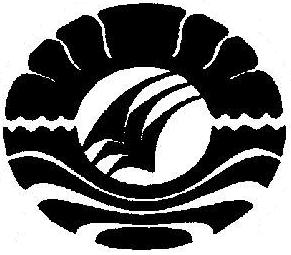 PENGELOLAAN SARANA DAN PRASARANA PENDIDIKAN DI SD NEGERI 12/22 SALEBBO KABUPATEN PANGKEPSKRIPSIDiajukan untuk Memenuhi Sebagian Persyaratan GunaMemperoleh Gelar Sarjana Pendidikan pada Jurusan Administrasi Pendidikan Strata Satu Fakultas  Ilmu PendidikanUniversitas Negeri MakassarOleh:NUR HUMAIDAH IMRAN104304016JURUSAN ADMINISTRASI PENDIDIKANFAKULTAS ILMU PENDIDIKANUNIVERSITAS NEGERI MAKASSAR2015PERSETUJUAN PEMBIMBINGSkripsi dengan judul Pengelolaan Sarana dan Prasarana Pendidikan di SD Negeri 12/22 Salebbo Kabupaten Pangkep.Atas Nama :	Nama		: Nur Humaidah Imran	NIM		: 104 304 016	Jurusan	: Administrasi Pendidikan	Fakultas	: Ilmu PendidikanSetelah diperiksa dan diteliti, naskah skripsi ini telah memenuhi syarat untuk diujikan.							Makassar,	Januari 2015Pembimbing I						Pembimbing IIDra. Sitti Habibah, M. Si				Dra. Nirmala, S. Pd, M.Si   NIP. 19621220 198903 2 001				NIP. 19640118 198903 2 002				Disahkan oleh :Ketua Jurusan Administrasi PendidikanDr. Ratmawati T,M.PdNIP. 19671110200501 2 002MOTTOKebanggaan terbesar kita adalah bukan tidak pernah gagal, tetapi bangkit kembali  memperbaiki diri setiap kali kita gagal.(Nur Humaidah Imran)Karya sederhana ini kuperuntukkan kepada orang tuaku tercinta ,saudara-saudaraku tersayang,serta sahabat-sahabatkuyang selalu setia mendukung dan memberikan semangat.PERNYATAAN KEASLIAN SKRIPSIMenyatakan dengan sebenarnya bahwa Skripsi yang saya tulis ini benar merupakan hasil karya saya sendiri dan bukan merupakan pengambilalihan tulisan atau pikiran orang lain yang saya akui sebagai hasil tulisan atau pikiran sendiri.                                                         											      Apabila dikemudian hari terbukti atau dapat dibuktikan bahwa skripsi ini hasil jiplakan, maka saya bersedia menerima sanksi atas perbuatan tersebut sesuai ketentuan yang berlaku.Makassar,   Januari 2015Yang Membuat PernyataanNur Humaidah ImranABSTRAKNur Humaidah Imran. 2015. Pengelolaan Sarana dan Prasarana Pendidikan di SD Negeri 12/22 Salebbo Kabupaten Pangkep. Skripsi ini dibimbing oleh                   Dra. Sitti Habibah, M.Si dan Dra. Nirmala S.Pd, M.Si jurusan Administrasi Pendidikan. Fakultas Ilmu Pendidikan Universitas Negeri Makassar.Penelitian ini mengkaji tentang pengelolaan sarana dan prasarana pendidikan di SD Negeri 12/22 Salebbo kabupaten Pangkep. Fokus penelitian ini adalah bagaimanakah pengelolaan sarana dan prasarana pendidikan di SD Negeri 12/22 Salebbo Kabupaten Pangkep? Berdasarkan fokus penelitian tersebut,  selanjutnya  penelitian  ini  bertujuan  untuk  mengetahui   pengelolaan sarana dan prasarana pendidikan di SD Negeri 12/22 Salebbo Kabupaten Pangkep. Pendekatan yang digunakan dalam penelitian ini adalah pendekatan deskriptif kualitatif. Teknik pengumpulan data yang digunakan adalah observasi, wawancara dan dokumentasi. Hasil penelitian menunjukkan bahwa pengelolaan sarana dan prasarana pendidikan di SD Negeri 12/22 Salebbo dimulai dari tahap perencanaan, pengadaan, inventarisasi, pemakaian, pemeliharaan, dan penghapusan. Pada proses perencanaan sarana dan prasarana semua aspirasi dari warga sekolah ditampung untuk dipertimbangkan yang akan diprioritaskan pengadaannya berdasarkan sarana dan prasarana yang paling dibutuhkan. Semua sarana dan prasarana yang sudah ada selanjutnya dicatat di buku inventaris agar diketahui keberadaannya. Kemudian pada proses pemakaiannya selalu dikontrol dan dipelihara agar tetap terjaga dan selalu dalam keadaan siap pakai hingga akhirnya dilakukan penghapusan untuk sarana dan prasarana yang sudah tidak layak pakai. Tahapan dan proses pengelolaan tersebut sudah hampir terlaksana dengan baik tetapi masih terdapat beberapa sarana dan prasarana yang belum ada dan tidak tersedia seperti lapangan olahraga yang masih menggunakan lapangan upacara sebagai alternatinya, ruang pertemuan yang masih menggunakan ruang guru, serta tidak adanya mushallah sebagai tempat ibadah. Dengan demikian dapat disimpulkan bahwa pengelolaan sarana dan prasarana pendidikan di SD Negeri 12/22 Salebbo sudah baik, namun ketersediaan sarana dan prasarananya belum memadai sesuai dengan yang diharapkan.PRAKATA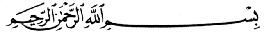 	Puji syukur penulis panjatkan kehadirat Tuhan Yang Maha Esa atas limpahan rahmat dan hidayah-Nya sehingga penulis dapat menyelesaikan karya tulis ini. Namun, penulis menyadari bahwa dengan keterbatasan kemampuan yang dimiliki maka kehadiran karya tulis ini masih memiliki beberapa kekurangan.	Seiring dengan rampungnya karya ini, atas segala bantuan, fasilitas dan kemudahan yang didapatkan penulis, dengan tulus ikhlas penulis sampaikan rasa terima kasih terutama kepada ibu Dra. Sitti Habibah, M.Si selaku pembimbing I, yang telah banyak memberikan motivasi dan menuntun penulis mulai dari persiapan pelaksanaan penelitian sampai penulis menyelesaikan karya tulis ini. Kemudian kepada Ibu Dra. Nirmala, S. Pd, M. Si selaku pembimbing II yang senantiasa menginspirasi penulis dan secara konstan membangun kepercayaan diri penulis dalam menyelesaiakan karya ini. Ucapan terima kasih penulis disampaikan pula kepada:Prof. Dr. H. Arismunandar, M.Pd selaku Rektor Universitas Negeri Makassar yang telah memberikan kesempatan kepada penulis untuk menyelesaikan studi di Universitas Negeri Makassar.Dr. Abdullah Sinring M.Pd, selaku Dekan Fakultas Ilmu Pendidikan,  Drs.M. Ali Latif Amri, M.Pd, sebagai PD I,  Drs. Andi Mappincara, M.Pd dan Drs.Muh.Faisal M.Pd. Masing-masing selaku Pembantu Dekan II dan  Pembantu Dekan III yang telah mengizinkan, memberikan kesempatan kepada penulis untuk melaksanakan penelitian dan menyiapkan sarana dan prasarana yang dibutuhkan selama pendidikan Program S1 pada Jurusan Administrasi Pendidikan Fakultas Ilmu Pendidikan Universitas Negeri Makassar.Dr. Ratmawati T, M.Pd dan Dra. Sitti Habibah, M.Si selaku Ketua dan Sekretaris Jurusan Administrasi Pendidikan Fakultas Ilmu Pendidikan Universitas Negeri Makassar yang telah memfasilitasi penulis selama penyelesaian Studi di Jurusan Administrasi Pendidikan Fakultas Ilmu Pendidikan Universitas Negeri Makassar.Dosen Jurusan Administrasi Pendidikan atas bimbingannya selama menimbah ilmu di kampus Universitas Negeri Makassar.Kepala Sekolah dan para guru serta siswa-siswi di SD Negeri 12/22 Salebbo Kabupaten Pangkep yang telah meluangkan waktunya selama proses penelitian.Ucapan terima kasih teristimewa kepada kedua orang tuaku tercinta, ayahanda Muhammad Imran dan ibunda Syachruni yang telah merawat dan membesarkan penulis dengan susah payah dan ketulusannya mencurahkan cinta, kasih sayang dan perhatiannya disertai dengan iringan do’a sehingga peneliti dapat menyelesaikan studinya. Semoga ananda dapat membalas  setiap tetes demi tetes keringat yang tercurah demi membimbing ananda menjadi seorang manusia yang berguna.Saudaraku tercinta Syarifah Haeriah Imran A. MK dan                             Nurul Muallimah Imran terima kasih telah memberikan dukungan baik berupa materil dan non materil untuk menyelesaikan skripsi ini.Kepada semua keluarga yang telah memberikan dukungannya selama ini baik berupa materil maupun non materil dalam menyelesaikan skripsi ini.Sahabat seperjuanganku, Hasmiati, Misriani, Andi Resky Alamsyah,       Nur Hikmah, Sitti Fatimah Hadriah dan Rismawati, terima kasih telah memberikan warna dalam hari-hariku selama empat tahun menimbah ilmu di kampus Universitas Negeri Makassar.Buat semua teman-teman Pondok Aspuri Pangkep terima kasih telah menjadi teman hidup yang luar biasa selama berada di Asrama.Kepada berbagai pihak yang tidak sempat disebutkan namanya satu persatu yang tentunya telah memberikan motivasi dalam menyelesaikan studi di Universitas Negeri Makassar.Akhirnya dengan penuh ketulusan hati, penulis berharap semoga semua pihak yang telah memberikan bantuan dalam penyelesaian karya tulis ini senantiasa mendapat berkah dan perlindungan dari Allah swt. Amin.Makassar,   Januari 2015Nur Humaidah ImranDAFTAR ISIHALAMAN JUDUL 	 iPERSETUJUAN PEMBIMBING…………………………………………….. iiMOTTO ……………………………………………………………………….. iiiPERNYATAAN KEASLIAN SKRIPSI	 ivABSTRAK 	 vPRAKATA 	 viDAFTAR ISI 	 ixDAFTAR GAMBAR 	 xiDAFTAR LAMPIRAN	 xiiBAB I PENDAHULUAN Latar Belakang Masalah 	 1 Rumusan Masalah 	 5 Tujuan Penelitian 	 6 Manfaat Penelitian	 6BAB II KAJIAN PUSTAKA DAN KERANGKA PIKIR Tinjauan Pustaka 	 7 Pengertian 	 7Macam-macam sarana dan prasarana 	 11Tujuan pengelolaan sarana dan prasarana	 13 Prinsip-prinsip pengelolaan sarana dan prasarana 	 14Standar sarana dan prasarana	 15Proses Pengelolaan sarana dan prasarana	 18Kerangka Pikir 	 29BAB III METODOLOGI PENELITIAN Pendekatan dan  Jenis Penelitian 	 31 Kehadiran Peneliti	 32 Lokasi Penelitian 	 32 Sumber Data 	 32 Teknik dan Prosedur Pengumpulan Data 	 33 Teknik Analisis Data 	 34Pengecekan Keabsahan Data	 35Tahap-tahap Penelitian	 36BAB IV HASIL PENELITIAN DAN PEMBAHASAN Penyajian hasil penelitian	 38Pembahasan Hasil Penelitian 	 58BAB V KESIMPULAN DAN SARAN Kesimpulan	 67 Saran	 67DAFTAR PUSTAKA 	 69LAMPIRAN 	 71RIWAYAT HIDUP	 89DAFTAR GAMBARModel Kerangka Pikir	  30DAFTAR LAMPIRANKisi-Kisi Penelitian	 72Pedoman wawancara	 74Format Observasi	 78Dokumentasi	 79                  Persuratan	 83Buku inventaris	 88Saya bertanda tangan di bawah ini:Saya bertanda tangan di bawah ini:Saya bertanda tangan di bawah ini:Nama:Nur Humaidah ImranNim:104 304 016Jurusan/Program Studi:Administrasi PendidikanJudul Skripsi:Pengelolaan Sarana dan Prasarana Pendidikan di SD Negeri 12/22 Salebbo Kabupaten Pangkep.